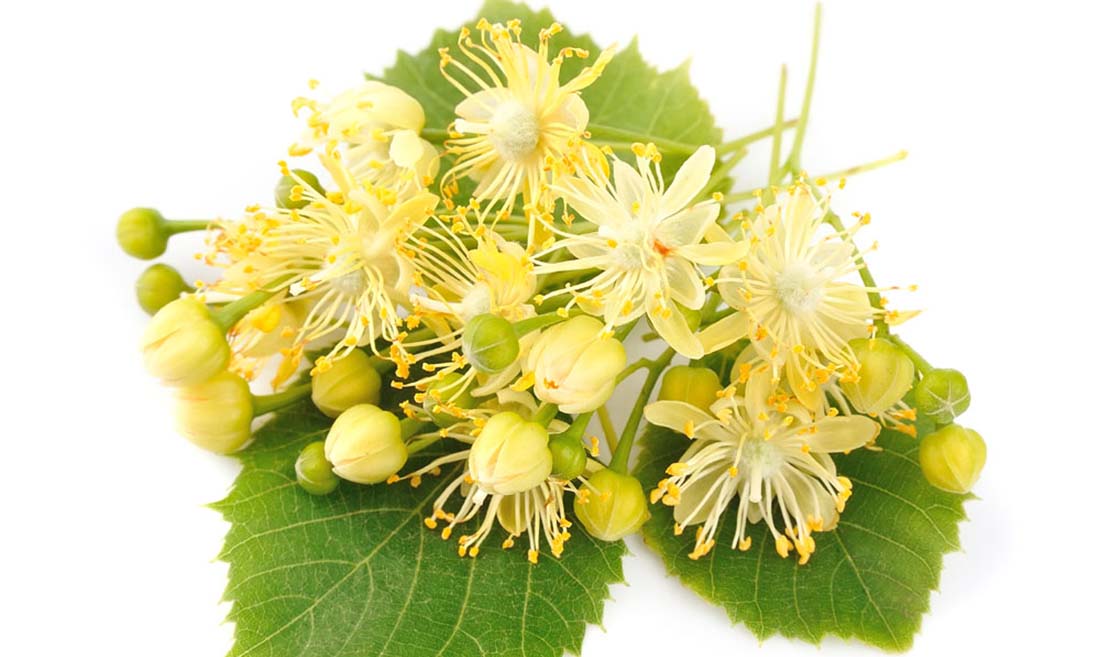 KWIAT LIPY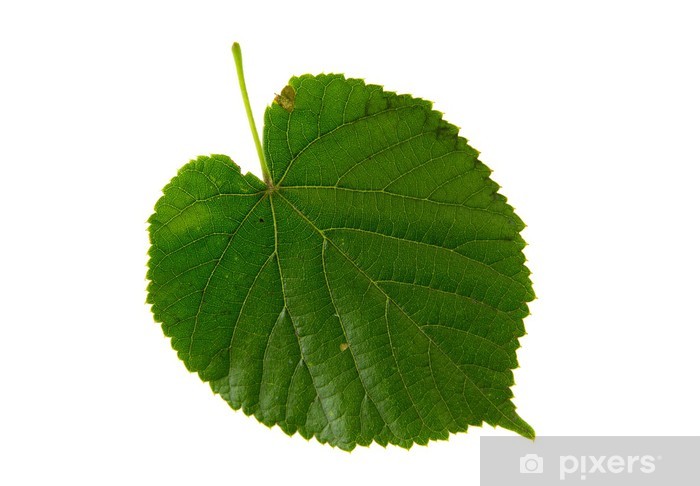 LIŚĆ LIPY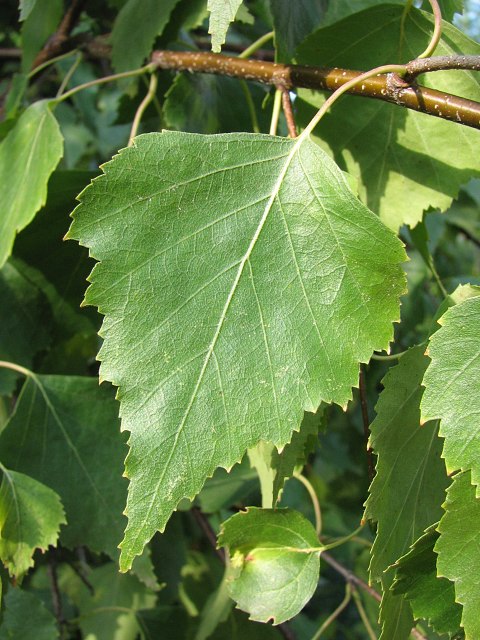 KWIAT BRZOZY BRODAWKOWEJ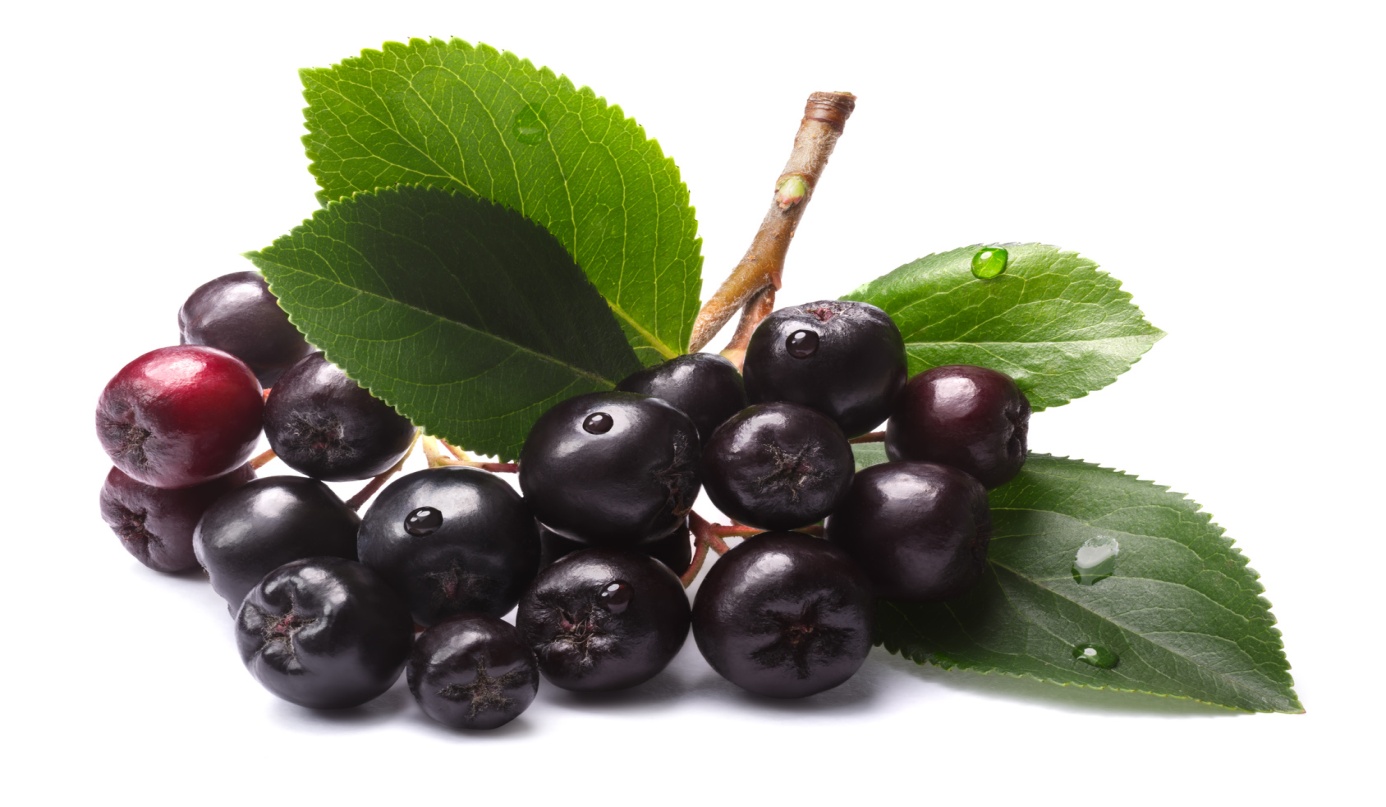 LIŚĆ ARONII Z OWOCEM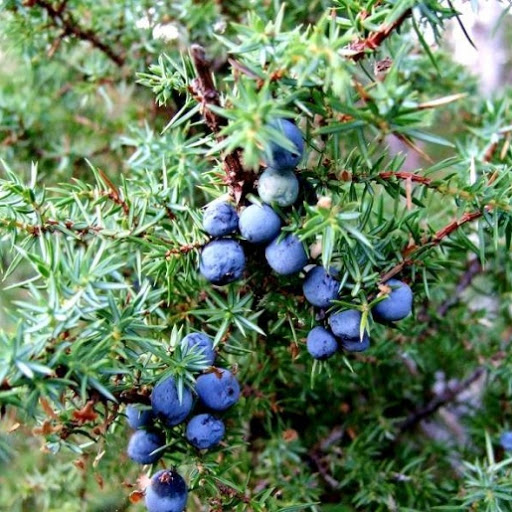 IGŁY JAŁOWCA Z OWOCEM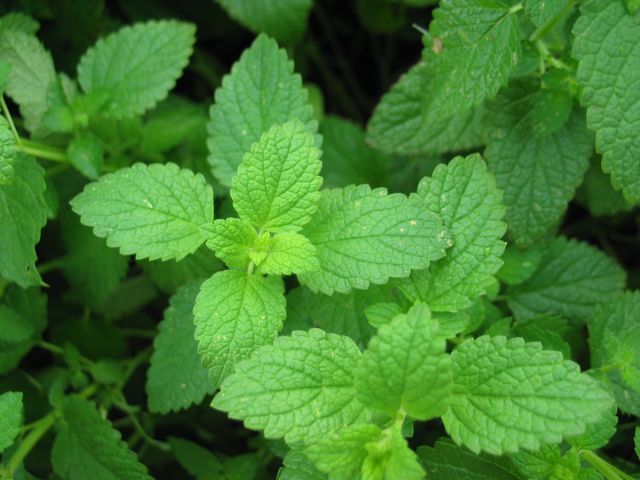 LIŚĆ MIĘTY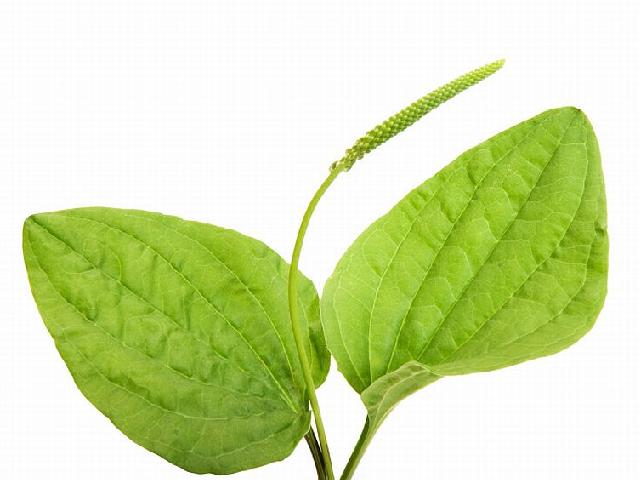 LIŚĆ BABKI LANCETOWEJ